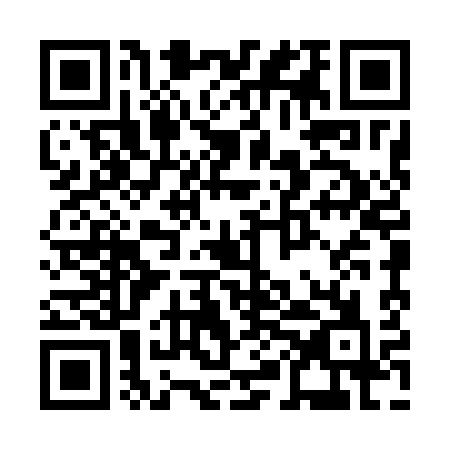 Ramadan times for Badin, SlovakiaMon 11 Mar 2024 - Wed 10 Apr 2024High Latitude Method: Angle Based RulePrayer Calculation Method: Muslim World LeagueAsar Calculation Method: HanafiPrayer times provided by https://www.salahtimes.comDateDayFajrSuhurSunriseDhuhrAsrIftarMaghribIsha11Mon4:204:206:0411:533:515:435:437:2212Tue4:174:176:0211:533:525:455:457:2413Wed4:154:156:0011:533:535:465:467:2514Thu4:134:135:5811:533:555:485:487:2715Fri4:114:115:5611:523:565:495:497:2916Sat4:084:085:5411:523:575:515:517:3017Sun4:064:065:5211:523:585:525:527:3218Mon4:044:045:5011:513:595:545:547:3419Tue4:024:025:4811:514:015:555:557:3520Wed3:593:595:4611:514:025:575:577:3721Thu3:573:575:4411:514:035:585:587:3922Fri3:553:555:4211:504:046:006:007:4023Sat3:523:525:3911:504:056:016:017:4224Sun3:503:505:3711:504:076:036:037:4425Mon3:473:475:3511:494:086:046:047:4626Tue3:453:455:3311:494:096:066:067:4827Wed3:433:435:3111:494:106:076:077:4928Thu3:403:405:2911:484:116:096:097:5129Fri3:383:385:2711:484:126:106:107:5330Sat3:353:355:2511:484:136:126:127:5531Sun4:334:336:2312:485:147:137:138:571Mon4:304:306:2112:475:157:157:158:582Tue4:284:286:1912:475:167:167:169:003Wed4:254:256:1712:475:187:187:189:024Thu4:234:236:1412:465:197:197:199:045Fri4:204:206:1212:465:207:217:219:066Sat4:184:186:1012:465:217:227:229:087Sun4:154:156:0812:465:227:247:249:108Mon4:124:126:0612:455:237:257:259:129Tue4:104:106:0412:455:247:277:279:1410Wed4:074:076:0212:455:257:287:289:16